           Friday 1st December 2023 Dear Parents and Carers,We hope this letter finds you well as we enter the joyful season of festivities. We are delighted to share with you the exciting end-of-term events that will be taking place at Willow Bank Primary School.Save the Children Christmas Jumper Day - Thursday 7th DecemberTo kick off the festive celebrations, we will be participating in the Save the Children Christmas Jumper Day on Thursday, December 7th. Children are invited to wear something festive (it does not have to be a jumper some tinsel will do!) and donate £1 to charity. Let's come together to spread joy and make a positive impact this holiday season.Christmas Dinner and WBP Winter Wonderland - Thursday 7th DecemberOn Christmas Jumper Day, children are invited to enjoy a delicious Christmas dinner in the school hall. The festivities will continue in the afternoon with the WBP Winter Wonderland event from 3:30 to 5:00 pm. It promises to be an enchanting afternoon filled with merriment, so make sure to mark your calendars!EYFS/KS1 Nativity Performance to Parents- Wednesday 13th December at 2:00pmOn Wednesday, December 13th, parents are invited to the EYFS/KS1 Nativity performance in the school hall from 9:30 to 10:30 am. After the heart-warming performance, we invite you to join us for tea and mince pies in the hall. It's a wonderful opportunity to come together and celebrate the joy of the season.KS2 Christmas Songs Performance to Parents- Wednesday 13th December at 3:00pmLater that day, parents are invited to the KS2 Christmas Songs performance on the playground from 3:00 to 3:20 pm. Let's revel in the musical talents of our older students as they share the festive spirit through song. You are welcome to join in the singing too!Christmas CRIBS Performance - Monday 18th DecemberOn Monday, December 18th, our children will enjoy a special retelling of the Christmas story by CRIBS, a local Christian charity organisation. It promises to be a magical showcase of their creativity and festive spirit.WBP's Got Talent Show and Winter Parties - Tuesday 19th DecemberWe are all getting ready for a day filled with talent and excitement on Tuesday, December 19th, as our amazing children take the stage in WBP's Got Talent show (please note this event is for children only). Following the talent show, each class will have their winter parties in the afternoon.Last Day of Term - Children's Own Clothes DayOn the last day of term, Tuesday 19th December, children are invited to wear their own clothes to school. It's a relaxed and festive way to wrap up the term before the holiday break.We understand that these weeks can be busy, but we hope you can join us for some of these events. Let's come together to create wonderful memories and celebrate the festive season as a Willow Bank Primary School community.Wishing you a joyful and festive season.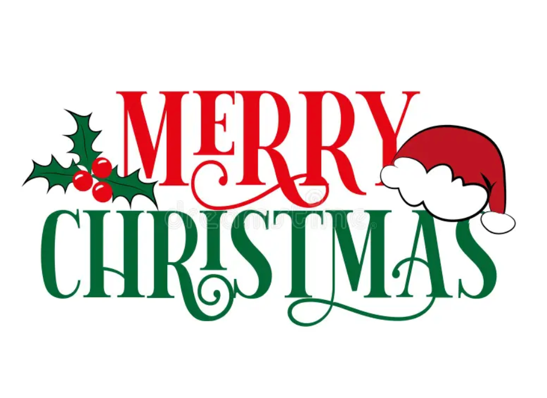 Kind regards,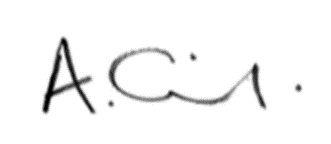 Mrs Oldfield Headteacher